  Erfstukken van Huis Gerbrandt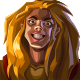 Deze statistieken zijn gebaseerd voor aanvallen op NPC-doelwitten.StatisticFully upgraded totalCombat strength for melee units105%Combat strength for ranged units105%Reduces enemy wall protection by130%Reduces enemy gate protection by130%Increases army travel speed by80%Increases Resources looted by20%Increases courtyard strength by100%Increases the number of troops on the flank by40%